*Kaboom!. В игре участвует 2 и более человек. Учащимся предлагается набор карточек с загадками, словами для перевода, подстановочными заданиями и т.д. Ученики по очереди вытаскивают карты из колоды и называют ответ или перевод. Если ответ верный – ученик забирает карту себе, ход переходит к следующему игроку. Если же ответ неверный – остальные ученики могут ответить за него (можно установить правило, что отвечает следующий по очереди). Среди таких карт находится некоторое количество карточек Kaboom!. Если учащемуся попадается данная карта, то все кровью и потом заработанные карточки отправляются в колоду. Весь интерес игры в том, чтобы отвечать быстро и, разумеется, правильно, т.к. учителем устанавливаются жесткие временные рамки. Однако также велик шанс попадания в руки карточки Kaboom!. Когда учитель останавливает игру, ученики подсчитывают количество карт. Побеждает, обычно, самый везучий. Игра неплохо учит смиряться с неудачей и не опускать руки, а также проверяет прочность отношений между одноклассниками. И, разумеется, способствует быстрому запоминанию новых слов.祖母祖父姥姥老爷姑姑伯伯舅舅姨妈父亲母亲奶奶外婆外公爸爸妈妈叔叔爷爷Бабушка со стороны отца х2Дедушка со стороны отца х2Бабушка со стороны матери х2Дедушка со стороны матери х2Тетя с отцовской стороныДядя (старший брат отца)Дядя (младший брат отца)Дядя со стороны материТетя (сестра матери)отецматьпапамама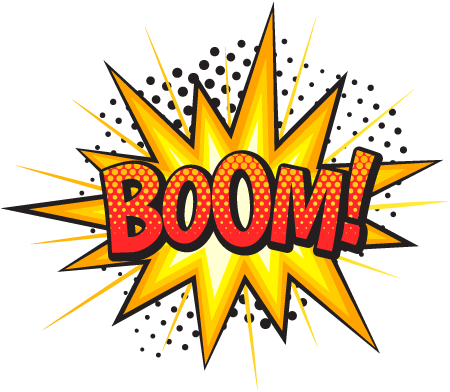 